CAMPANIA MSC CRUISES 96 ORE16/04/2023 - 23/04/2023MSC Euribia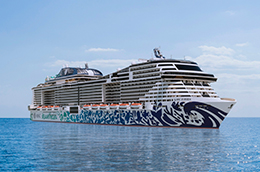 Date de imbarcare: 8, 22 iunie 2024Date de imbarcare: 15 iunie 2024Date de imbarcare: 07 septembrie 2024Date de imbarcare: 21 Sep. 2024Date de imbarcare: 28 Sep. 2024Date de imbarcare: 05 Oct. 2024Date de imbarcare: 12 Oct. 2024Date de imbarcare: 13 Oct. 2024Conditii promotie 96 ore (perioada dublata)Nume promo: 96 Ore; 96 Ore cu bauturiValabilitate: din 16/04/2023 pana in 23/04/2023Zone incluse in promotie: Estul & Vestul Mediteranei, Nordul EuropeiTarifarea 96 Ore cu bauturi include Easy package* cu tarif redus pentru toti pasagerii din cabinaCabina multiple: in functie de disponibilitateCategoria Bella: in functie de disponibilitateSupliment de single: de la 20%Posibilitate de option: restrictionataTermeni si conditii promotie: modificarea numelui in rezervare nu este posibila (penalizare 100% in caz de anulare; optiunea Cruise Move nu este disponibila).Promotia poate fi combinata cu beneficiile MSC Voyagers Club, insa nu cu alte promotii / reduceri.Promotia este valabila doar pentru noile rezervari (nu se aplica retroactiv), tarifele sunt dinamice si se pot modifica in functie de disponibilitate, fara o notificare prealabila.Taxe portuare = 160 euro/pers. Cabina GTY – nu poate fi nominalizata la momentul rezervarii, insa linia de croaziere garanteaza o cabina la categoria aleasa sau la o categorie superioara; nr.cabinei si puntea pe care este amplasata se vor afla la emiterea tichetelor/imbarcare. Odata alocata cabina, aceasta nu mai poate fi schimbata. Exista posibilitatea sa fie alocata o cabina cu vedere obstruata (superioara celei rezervate) sau echipata pentru persoanele cu dizabilitati. La cabinele GTY nu se poate vedea cate mai sunt disponibile.* EASY PACKAGE – selectie variata de vinuri servite la pahar, bere la draught, selectie de cocktail-uri clasice alcoolice si non-alcoolice, bauturi racoritoare si sucuri de fructe servite la pahar, apa minerala imbuteliata, bauturi calde (espresso, cappuccino, caffe latte, ceai). Acest pachet este valabil in toate barurile, in restaurantele A la carte, in restaurantul tip bufet, in insula privata Ocean Cay (nu este valabil in restaurantele cu specific). Pachetul nu este transferabil si nu poate fi impartit cu alti pasageri (o bautura per comanda). Incalcarea acestei conditii poate duce la anularea pachetului, fara posibilitate de rambursare. Acest pachet este vandut pe toata durata croazierei (fara ziua debarcarii) si include toti pasagerii din cabina (varianta adult / copil).La bordul vaselor aveti incluse in tarif:
- cazare pe nava in cabinele alese ( acestea detin cabina de dus si WC, aer conditionat, telefon, seif, uscator de par, TV-  fiecare cabina are steward )
- pensiune completa - toate cele 3 mese principale ale zilei, gustari intre mese, apa plata si minerala, ceai, racoritoare, cafea (doar in timpul micului dejun) - taxele portuare 
- accesul gratuit la puntile exterioare, la piscine cu scaune pentru plaja si prosoape de plaja
- accesul gratuit la teatru, in saloanele navei, la discoteca , la biblioteca
- accesul gratuit la sala de gimnastica , la piscine, sauna si jacuzzi, la pista in aer liber pentru jogging.
- veti avea un daily programme cu sumarul principalelor noutati si evenimente care se desfasoara la bordul navei
- veti putea participa la jocuri, karaoke, lectii de dans, la spectacole cu live music , cabaret, petreceri cu teme, discoteca
- biroul de informatii la bord este deschis 24 ore /zi
- exista un birou de turism unde pot primi informatii despre excursiile organizate in fiecare port si unde pot face rezervari. - bacsis (12 euro / persoana / noapte; copiii 2-12 ani achita 50%  - 6 euro / persoana /noapte) – din 13 iulie se achita odata cu cabina
La bordul vaselor nu aveti incluse in tarif:
- bauturile alcoolice; serviciile de Spa si tratamentele de frumusete, masaj, laundry service, centru medical, meniuri speciale la diferite restaurante- transportul spre/dinspre portul de imbarcare- taxa pentru serviciile de bar de 15% din valoarea produsului este adaugata automat la fiecare cumparare de la bar sau de la restaurant
- excursiile optionale, jocurile video, jocurile de la Casino, utilizarea internetului- apelurile telefonice date in afara navei din cabine
- cumparaturile efectuate la bordul vasului- asigurarea medicala/de calatorie cu storno inclus – se incheie odata cu rezervarea NOTA: Este necesar pasaport valabil minim 6 luni de la data intoarcerii! Oferta este valabila in limita cabinelor disponibile si se poate incheia fara o notificare prealabila!DataPortulSosirePlecare8/6/2024Kiel, Germania-19:009/6/2024Copenhaga, Danemarca08:0018:0010/6/2024Pe mare--11/6/2024Hellesylt, Norvegia11:0022:0012/6/2024Molde, Norvegia07:0015:0013/6/2024Flaam, Norvegia08:0018:0014/6/2024Pe mare--15/6/2024Kiel, Germania09:00-DataPortulSosirePlecare15/6/2024Kiel, Germania-19:0016/6/2024Copenhaga, Danemarca08:0018:0017/6/2024Pe mare--18/6/2024Nordfjordeid, Norvegia08:0019:0019/6/2024Alesund, Norvegia07:0017:0020/6/2024Flaam, Norvegia07:0018:0021/6/2024Pe mare--22/6/2024Kiel, Germania09:00-DataPortulSosirePlecare7/9/2024Kiel, Germania-19:008/9/2024Copenhaga, Danemarca08:0018:009/9/2024Pe mare--10/9/2024Alesund, Norvegia07:0017:0011/9/2024Nordfjordeid, Norvegia07:0017:0012/9/2024Flaam, Norvegia07:0018:0013/9/2024Pe mare--14/9/2024Kiel, Germania09:00-DataPortulSosirePlecare21/9/2024Kiel, Germania-19:0022/9/2024Copenhaga, Danemarca08:0018:0023/9/2024Pe mare--24/9/2024Nordfjordeid, Norvegia07:0017:0025/9/2024Flaam, Norvegia07:0018:0026/9/2024Haugesund, Norvegia09:0019:0027/9/2024Pe mare--28/9/2024Kiel, Germania09:00-DataPortulSosirePlecare28/9/2024Kiel, Germania-19:0029/9/2024Copenhaga, Danemarca08:0018:0030/9/2024Pe mare--1/10/2024Hellesylt, Norvegia09:0020:002/10/2024Alesund, Norvegia07:0017:003/10/2024Flaam, Norvegia08:0018:004/10/2024Pe mare--5/10/2024Kiel, Germania09:00-DataPortulSosirePlecare5/10/2024Kiel, Germania-19:006/10/2024Copenhaga, Danemarca08:0018:007/10/2024Pe mare--8/10/2024Flaam, Norvegia07:0018:009/10/2024Alesund, Norvegia09:0018:0010/10/2024Hellesylt, Norvegia07:0016:3011/10/2024Pe mare--12/10/2024Kiel, Germania09:00-DataPortulSosirePlecare12/10/2024Kiel, Germania-19:0013/10/2024Copenhaga, Danemarca08:0018:0014/10/2024Pe mare--15/10/2024Hellesylt, Norvegia09:0021:0016/10/2024Alesund, Norvegia07:0017:0017/10/2024Flaam, Norvegia08:0018:0018/10/2024Pe mare--19/10/2024Kiel, Germania09:00-DataPortulSosirePlecare13/10/2024Copenhaga, Danemarca-18:0014/10/2024Pe mare--15/10/2024Hellesylt, Norvegia09:0021:0016/10/2024Alesund, Norvegia07:0017:0017/10/2024Flaam, Norvegia08:0018:0018/10/2024Pe mare--19/10/2024Kiel, Germania09:00-Data imbarcareLoc in cabina dbl interioara – de laLoc in cabina dbl exterioara – de laLoc in cabina dbl cu balcon – de la08.06.20241023 €/pp1173 €/pp1463 €/pp08.06.2024 / bauturi1203 €/pp1353 €/pp1643 €/pp22.06.20241063 €/pp1303 €/pp1713 €/pp22.06.2024 / bauturi1243 €/pp1483 €/pp1893 €/pp15.06.2024973 €/pp1123 €/pp1323 €/pp15.06.2024 / bauturi1153 €/pp1303 €/pp1503 €/pp07.09.2024893 €/pp1033 €/pp1223 €/pp07.09.2024 / bauturi1053 €/pp1193 €/pp1383 €/pp21.09.2024853 €/pp1043 €/pp1173 €/pp21.09.2024 / bauturi1013 €/pp1203 €/pp1333 €/pp28.09.2024813 €/pp943 €/pp1113 €/pp28.09.2024 / bauturi973 €/pp1103 €/pp1273 €/pp05.10.2024773 €/pp893 €/pp1053 €/pp05.10.2024 / bauturi933 €/pp1053 €/pp1213 €/pp12.10.2024683 €/pp813 €/pp983 €/pp12.10.2024 / bauturi843 €/pp973 €/pp1143 €/pp13.10.2024551 €/pp681 €/pp841 €/pp13.10.2024 / bauturi691 €/pp821 €/pp981 €/pp